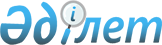 О переименовании улиц населенных пунктов Белгородского сельского округа Сандыктауского районаРешение акима Белгородского сельского округа Сандыктауского района Акмолинской области от 27 декабря 2016 года № 4. Зарегистрировано Департаментом юстиции Акмолинской области 2 февраля 2017 года № 5734      Примечание РЦПИ.

      В тексте документа сохранена пунктуация и орфография оригинала.

      В соответствии с подпунктом 4) статьи 14 Закона Республики Казахстан от 8 декабря 1993 года "Об административно-территориальном устройстве Республики Казахстан", статьями 35, 37 Закона Республики Казахстан от 23 января 2001 года "О местном государственном управлении и самоуправлении в Республике Казахстан", с учетом мнения населения и на основании заключения заседания Акмолинской областной ономастической комиссии от 21 октября 2016 года, аким Белгородского сельского округа РЕШИЛ:

      1. Переименовать улицы села Преображенка Белгородского сельского округа Сандыктауского района:

      1) улицу Центральная на улицу Тауелсиздиктин 25 жылдыгы;

      2) улицу Лесная на улицу Достык.

      2. Переименовать улицы села Раздольное Белгородского сельского округа Сандыктауского района:

      1) улицу Придорожная на улицу Тауелсиздиктин 25 жылдыгы;

      2) улицу Центральная на улицу Орталык;

      3) улицу Клубная на улицу Ыбырай Алтынсарин.

      3. Контроль за исполнением настоящего решения оставляю за собой.

      4. Настоящее решение вступает в силу со дня государственной регистрации в Департаменте юстиции Акмолинской области и вводится в действие со дня официального опубликования.


					© 2012. РГП на ПХВ «Институт законодательства и правовой информации Республики Казахстан» Министерства юстиции Республики Казахстан
				
      Аким Белгородского сельского округа

Б.Жангожин
